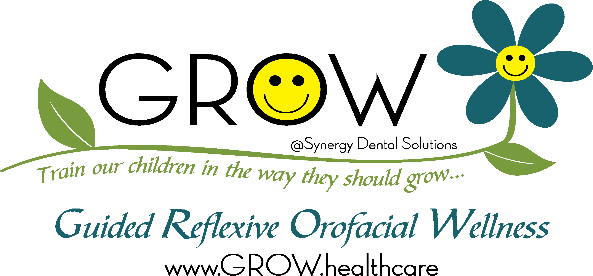 Many things can wait.  Children cannot.  Today their bones are being formed, their blood is being made, their senses are being developed.  To them we cannot say “tomorrow”.          Their name is today.-Gabriela MistralThe Story of ________________________________When I was little…Before I was born, my mom had a ___________________pregnancy.  I was born __________ weeks after I was conceived, and I arrived with a _____________________birth (see attached birth history sheet).  My mom decided   ⃝to  ⃝ not to nurse me.  I nursed for _____months and my mom says that I had an ____________________time with my feedings.  I was fed by a bottle for ______months and started eating solid foods when I was _____. Y    N    Someone told my parents that my tongue or lip was “tied” and _____________________________________was done to help with it. Y     N    My parents say that being tongue tied runs in our family.I loved sucking on my _____________to comfort me when I was _____________and was able to stop at age____. Y     N     My development was normal according to my doctors and parents.I crawled with an “normal crawl”, army crawl, rolled only, didn’t crawlI walked on my toes, My mom and pediatrician had concerns about my ability to _________ and cared enough about me to find help for me through ________________.  When I ate, I had challenges with__________________________and my belly was_________________.My parents described me as ____________ and often had to ______________________to comfort me.Y   N   I had frequent ear infections Y    N   I had a few boo-boos and scars that I would like you to know about________________________When I was littler I was sensitive to _____________ and couldn’t eat _______________I was scared of________________________ because of_____________________________Tooth fairyNow that I am bigger I……am a ________________________learner…am____________________________ around new people..am sensitive to____________________________________…sometimes gag when I __________________________________________________…usually breathe through my ⃝   mouth ⃝  nose ⃝  both  ____________________________________…Love to play__________________________________________(sports, games, instruments, etc.)…have a body that is strong, coordinated and balanced  (0-4)  ____________O = not at all   1= usually not   2= Sometimes I am better than other times   3= usually   4= alwaysWhen I am sleeping , my family says that I..__snore__wet the bed__walk in my sleep__have night terrors and bad dreams that make me scream in my sleep__suck on my_________________________ __grind my teeth__wake up frequently during the night__need ___________ to be on to go to sleep (TV, music, fan, etc.)__have my mouth open most of the timeWhen I am awake……I usually feel ______________…I often need_____________…I swallow by ⃝  sticking my tongue out or ⃝ squishing my lips and cheeks__I have a hard time licking ice cream cones__I have a hard time puckering, kissing or whistling__I cannot swallow pills__I sometimes choke on my food__I gag easily__I am a picky eater__I have difficulty concentrating__I learn differently than most of my friends__I have headaches or jaw pain__I wear glasses to see better__Sometimes I have a hard time hearing people talk to me__Talk with a lisp__I have scars on _______________I have broken bones______________I have been told that I have flat feet__I have had more than a few cavities__I have already had a dentist help me get straighter teeth__________I lost my first teeth at _______My parents want me to:⃝   Have straighter teeth and a beautiful smile⃝   Breathe better⃝   Sleep better⃝   Have a tongue that works better through tongue evaluations and exercises⃝   Be able to chew and swallow better⃝   Have my ____________ feel or work better⃝   Use light, gentle comfortable forces on the teeth with a dental treatment customized just for me to help my face grow and brain connect through understanding my unique reflex system⃝   Have FUN during my GROW and PLAYtime while helping my face, body and brain connect so I can GROW up to be big, strong, smart and attractive⃝   Promise to take care of my teeth, my dental appliances and do my GROW & PLAYtime exercises to make sure that my treatment is as effective as possible⃝   Become the best that I can be!Referred by